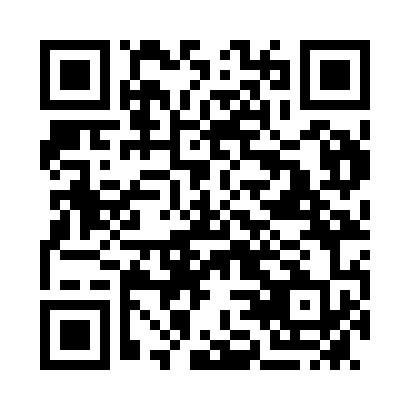 Prayer times for Clunes, AustraliaWed 1 May 2024 - Fri 31 May 2024High Latitude Method: NonePrayer Calculation Method: Muslim World LeagueAsar Calculation Method: ShafiPrayer times provided by https://www.salahtimes.comDateDayFajrSunriseDhuhrAsrMaghribIsha1Wed4:536:1411:442:505:136:292Thu4:546:1411:432:505:126:283Fri4:546:1511:432:495:116:274Sat4:556:1511:432:495:116:275Sun4:556:1611:432:485:106:266Mon4:566:1711:432:475:096:257Tue4:566:1711:432:475:086:258Wed4:576:1811:432:465:086:249Thu4:576:1811:432:465:076:2410Fri4:586:1911:432:455:066:2311Sat4:586:2011:432:455:066:2212Sun4:596:2011:432:445:056:2213Mon4:596:2111:432:445:046:2114Tue5:006:2111:432:435:046:2115Wed5:006:2211:432:435:036:2016Thu5:016:2211:432:425:036:2017Fri5:016:2311:432:425:026:2018Sat5:026:2411:432:425:026:1919Sun5:026:2411:432:415:016:1920Mon5:026:2511:432:415:016:1921Tue5:036:2511:432:405:006:1822Wed5:036:2611:432:405:006:1823Thu5:046:2711:432:405:006:1824Fri5:046:2711:432:404:596:1725Sat5:056:2811:432:394:596:1726Sun5:056:2811:432:394:596:1727Mon5:066:2911:442:394:586:1728Tue5:066:2911:442:394:586:1629Wed5:076:3011:442:384:586:1630Thu5:076:3011:442:384:576:1631Fri5:076:3111:442:384:576:16